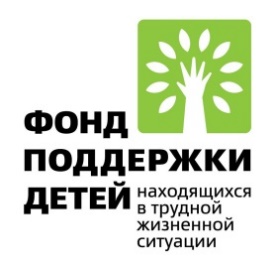 КОНКУРС ГОРОДОВ РОССИИ «ГОРОДА ДЛЯ ДЕТЕЙ. 2021»Программа семинара-стажировкипо обмену инновационным опытом организации системы поддержкидетей в муниципальных образованиях«ГОРОДСКИЕ РЕСУРСЫ И ПРАКТИКИ РАБОТЫ В ПРОФИЛАКТИКЕ ДЕТСКОГО И СЕМЕЙНОГО НЕБЛАГОПОЛУЧИЯ»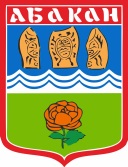         Город АбаканДата проведения:22 апреля 2021 годаВремя проведения:10.00-12.00 (московское время)Организаторы:Фонд поддержки детей, находящихся в трудной жизненной ситуации, Администрация города Абакана, Республика ХакасияПлощадка:прямая трансляция на канале Фонда поддержки детей, находящихся в трудной жизненной ситуации, на YouTubeМодераторы:Наталья Владимировна Кулакова, заместитель руководителя департамента стратегического планирования и мониторинга Фонда поддержки детей, находящихся в трудной жизненной ситуацииИрина Владимировна Кацебина, заместитель Главы г. Абакана по социальным вопросам 10.00-10.20Приветствие Марины Владимировны Гордеевой, Председателя правления Фонда поддержки детей, находящихся в трудной жизненной ситуации Приветствие Марины Владимировны Гордеевой, Председателя правления Фонда поддержки детей, находящихся в трудной жизненной ситуации 10.00-10.20Приветствие Алексея Викторовича Лемина, Главы г. АбаканаПриветствие Алексея Викторовича Лемина, Главы г. Абакана10.00-10.20Видеоролик «Абакану – 90»Видеоролик «Абакану – 90»10.00-10.20Приветствие Ирины Евгеньевны Ауль, Уполномоченного по правам ребенка в Республике ХакасияПриветствие Ирины Евгеньевны Ауль, Уполномоченного по правам ребенка в Республике Хакасия10.20-10.25Формирование и развитие благоприятной среды для полноценного образования, воспитания, развития различных категорий детейОльга Николаевна Усольцева, начальник городского управления образования Администрации г. Абакана10.25-10.30Эффективные практики организации развивающего ухода за детьми с тяжелыми множественными нарушениями развития Наталья Викторовна Кеберле, директор государственного бюджетного учреждения Республики Хакасия «Республиканский дом-интернат для детей «Теремок»10.30-10.35Создание условий для повышения качества жизни детей через организацию летнего отдыха, оздоровления и занятостиЕлена Леонидовна Закатова, начальник управления культуры, молодежи и спорта Администрации г. Абакана10.35-10.40Видеокейс проектов: «Абакан: новые ресурсы городского пространства»Видеокейс проектов: «Абакан: новые ресурсы городского пространства»10.40-10.45Реализация мероприятий по включению несовершеннолетних, находящихся в конфликте с законом, в социально значимую деятельность Оксана Николаевна Хорина, ответственный секретарь Комиссии по делам несовершеннолетних и защите их прав при Администрации г. Абакана 10.45-10.50Организация наставничества в отношении несовершеннолетних: муниципальный опыт города АбаканаДмитрий Александрович Тодышев, заместитель начальника городского управления образования Администрации г. Абакана10.50-10.55Развитие молодежного наставничества и волонтерства в практике работы с детьми, находящимися в трудной жизненной ситуацииЕлена Геннадиевна Попова, начальник отдела молодежи управления культуры, молодежи и спорта Администрации                     г. Абакана10.55-11.00Видеокейс проектов: «Воскресная школа для детей-мигрантов» Видеокейс проектов: «Воскресная школа для детей-мигрантов» 11.00-11.05Муниципальный инновационный проект «Семьеграфия»: создание особого восстановительного пространства городаГалина Валерьевна Озерова, заместитель начальника городского управления образования Администрации г. Абакана 11.05-11.10Опыт работы органов территориального общественного самоуправления по поддержке семей, находящихся в трудной жизненной ситуацииНаталья Владимировна Абышева, руководитель ТОС - староста жилого района «Западный» г. Абакана, депутат Совета депутатов г. Абакана 11.10-11.15Практики формирования ответственного и осознанного родительства как базовой основы благополучия семьиЕкатерина Алексеевна Серякова, директор муниципального бюджетного учреждения «Центр психолого-педагогической, медицинской и социальной помощи»11.15-11.20Видеокейс проектов: «Абакан: патриотизм воспитывается с детства» Видеокейс проектов: «Абакан: патриотизм воспитывается с детства» 11.20-11.30Ответы на вопросы участников семинара-стажировки.Закрытие семинара-стажировкиОтветы на вопросы участников семинара-стажировки.Закрытие семинара-стажировки